Załącznik nr 2 do Zapytania Ofertowego WYKAZ SPRZĘTU RATOWNICZEGO ( SPECYFIKACJA )Torba ratownicza typu PSP – R1 wraz z wyposażeniem – 2 szt. 4. Hydrauliczne nożyce do cięcia – 1 szt.5. Cylindry rozpierające z zestawem końcówek wymiennych o różnych długościach – 1 komplet6. Zestaw uniwersalny podpór i klinów do stabilizacji pojazdów – 1 komplet7. Plandeka wielofunkcyjna do rozłożenia na ziemi narzędzi – 1 szt. 8. Pilarka do drewna – 1 szt. 9. Przenośny zestaw oświetleniowy – 3 kpl. 10. Sprzęt do oznakowania terenu akcji  – 3 kpl. 11. Latarka akumulatorowa – 4 szt. Sprzęt wymieniony w punktach 4,5 stanowi dopełnienie asortymentu znajdującego się na stanie Ochotniczych Straży Pożarnych. Wyłącznie podane modele pasują do uzupełnienia wyposażenia. Opis pojedynczego zestawuOpis pojedynczego zestawuOpis pojedynczego zestawuNazwa wyposażeniaIlość1. Torba ratownicza  typu PSP – R11. Torba ratownicza  typu PSP – R11. Torba ratownicza  typu PSP – R11.Rurki ustno – gardłowe wielorazowe 6 kompletów2.Jednorazowe rurki krtaniowe i maski krtaniowe w różnych rozmiarach 
z uchwytem3 komplety3.Jednorazowy wskaźnik dwutlenku węgla w powietrzu wydychanym3 szt.4.Ssak mechaniczny, ręczny dla dorosłych i niemowląt1 szt.5.Worek samorozprężalny dla dorosłych o konstrukcji umożliwiającej wentylację bierną i czynną 100% tlenem (z rezerwuarem tlenowym) 
z maską twarzową o 2 rozmiarach przeźroczystą i obrotową (3600)1 szt.6.Worek samorozprężalny dla dzieci o konstrukcji umożliwiającej wentylację bierną i czynną 100% tlenem (z rezerwuarem tlenowym) z maską twarzową o 2 rozmiarach przeźroczystą i obrotową (3600)1 szt.7.Filtr bakteryjny dla dorosłych HIV, hepatis C, TBC5 szt.8.Reduktor łączący butlę tlenową z odbiornikami tlenu wykonany z mosiądzu1.mocowanie przewodu tlenowego do wylotu przepływomierza stożkowe, 2.regulator  przepływu  tlenu  obrotowy,  min.  przepływ maksymalny 
25 l/min, 3.gniazdo szybkozłącza w systemie AGA,1 szt.9.Jednorazowego  użytku  zestaw  do  tlenoterapii  biernej  tj.  trzy przezroczyste maski z możliwością  modelowania  w  części nosowej –dwie  duże  i  jedna  mała/,  rezerwuary  tlenu  z przewodami tlenowymi –przezroczyste1 komplet (3 szt.)10.Przewód tlenowy o długości 10 m.1 szt.11.Butla tlenowa aluminiowa z możliwością pracy w pozycji pionowej 1. pojemności  sprężonego  tlenu  min.  400  litrów  przy ciśnieniu 150 bar,2. możliwość  napełnienia  w  systemie  DIN  /dla  tlenu medycznego/, 3. ciśnienie robocze min. 200 atm.,1 szt.12.Kołnierze  szyjne  z  tworzywa  sztucznego,  wodoodporne  z możliwością regulacji rozmiaru1. kołnierz szyjny dla dorosłych jednoczęściowy, regulowany - 2 szt.2. kołnierz szyjny dziecięcy regulowany –1szt. 3. kołnierze umieszczone w torbie transportowej3 szt.13.Opatrunki** /wymiary wg standardu/1. osobisty „W”- 2 szt.2. kompresy gazowe jałowe 9 cm x 9 cm - 10 szt.3. gaza opatrunkowa jałowa 1 m2 - 5 szt.4. gaza opatrunkowa jałowa 1/ 2 m2 - 5 szt.5. opaski opatrunkowe dziane o szerokości 5 cm - 4 szt. 6. opaski opatrunkowe dziane o szerokości 10 cm - 8 szt. 7. chusta trójkątna tekstylna - 4 szt. 8. bandaż elastyczny o szerokości 10 cm - 3 szt. 9. bandaż elastyczny o szerokości 12 cm - 3 szt. 10. siatka opatrunkowa nr 1 - 2 szt.  11. siatka opatrunkowa nr 2 - 2 szt.  12. siatka opatrunkowa nr 3 - 2 szt.  13. siatka opatrunkowa nr 6 - 2 szt.  14. przylepiec z opatrunkiem 6 cm x 1m – 1 szt. 15.przylepiec bez opatrunku  5 cm x 5 m – 2 szt.16. żel schładzający w opakowaniu min 120ml – min. 2 szt.17. opatrunek hydrożelowy schładzający ratunkowy na twarz - min.  2 szt.18. opatrunki hydrożelowe schładzające – min 8 sztuk pokrywających w sumie powierzchnię nie mniejszą niż 4000 cm2 1 komplet14.Opatrunek zastawkowy na ranę klatki piersiowej2 szt.15.Opaski zaciskowe (taktyczne)1. jednoczęściowa,2. szerokość taśmy min. 4 cm,3. z możliwością zapisania czasu założenia na opasce,4. z zabezpieczeniem przed przypadkowym poluzowaniem lub rozpięciem,5. z płynną regulacją naciągu,6. z możliwością założenia jedną ręką.2 szt.16.Aparat do płukania oka z bocznym odpływem o pojemności 150 ml 
(+/-50ml)1 szt.17.Nożyczki ratownicze stalowe atraumatyczne1 szt.18.Okulary ochronne2 szt.19.0,9% NaCl w pojemniku plastikowym 10 ml5 szt.20.0,9% NaCl w pojemniku plastikowym  250 ml2 szt.21.Folia izotermiczna5 szt.22.Folia do przykrywania zwłok3 szt.23.Worek plastikowy z zamknięciem na amputowane części ciała2 szt.24.Płyn do dezynfekcji rąk min. 250 ml1 szt.25.Rękawiczki ochronne nitrylowe 10 szt. 26.Worek plastikowy z zamknięciem na odpady medyczne2 szt.27.Torba / plecak transportowa1. wymiary  torby  :  długość - min.  65  cm,  max.  80  cm, szerokość: 35 (+/- 5) cm, wysokość: 30( +/-10) cm, 2. wykonanie  z  materiału  typu CORDURA  1000  lub równorzędnego1 szt. Nosze typu deska – 2 szt.  Nosze typu deska – 2 szt.  Nosze typu deska – 2 szt. 1.Nosze typu deska.:1. pasy zabezpieczające mocowane obrotowo min. 4 komplety 2. zestaw  klocków  do  unieruchamiania  głowy  i  kręgosłupa szyjnego,  nie dopuszcza się elementów elastycznych typu „motyl”3. wielkość   uchwytów   transportowych   umożliwiająca bezpieczny 
i wygodny  uchwyt  ręką  w  rękawicach roboczych używanych w PSP.Nosze typu deska.:1. pasy zabezpieczające mocowane obrotowo min. 4 komplety 2. zestaw  klocków  do  unieruchamiania  głowy  i  kręgosłupa szyjnego,  nie dopuszcza się elementów elastycznych typu „motyl”3. wielkość   uchwytów   transportowych   umożliwiająca bezpieczny 
i wygodny  uchwyt  ręką  w  rękawicach roboczych używanych w PSP. Szyny typu Kramera – 2 szt. ( zestawy ) Szyny typu Kramera – 2 szt. ( zestawy ) Szyny typu Kramera – 2 szt. ( zestawy )1.Szyny  typu  Kramera  w  jednorazowym  ochronnym  rękawie foliowym  nieprzepuszczalnym  dla  płynów,  wydzielin  i  wydalin, możliwość wygięcia szyny o 180 stopni bez użycia narzędzi oraz bez  uszkodzenia  powleczenia,  uchwyty  transportowe  pokrowca umożliwiające  transport  w  ręku  i  na  ramieniu – pokrowiec dostosowany rozmiarami do najdłuższej szyny, natomiast dostęp do szyn w pokrowcu jednocześnie do całego zestawu.Wymiary (tolerancja +/- 10 mm):1. 1500 x 150 mm lub 1500 x 120 mm - 1 szt.2. 1500 x 120 mm – 1 szt. 3. 1200 x 120 mm – 1 szt.4. 1000 x 100 mm – 1 szt. 5. 900 x 120 mm – 2 szt., 6. 800 x 120 mm – 1 szt.7. 800 x 100 mm – 1 szt.8. 700 x 100 mm lub 700 x 70 mm – 1 szt. 9. 700 x 70 mm – 1 szt.10. 600 x 80 mm lub 600 x70 mm – 1 szt. 11. 600 x 70 mm – 1 szt.12. 250 x 50 mm – 2 szt.14 szyn stanowiących zestaw ModelOpisHydrauliczne nożyce do cięcia- CU5030 CLFirma HOLMATROniewielkie nożyce z ostrzami NCT. System mocowania ostrzy i-Bolt, posiadające  ergonomiczne uchwyty z wbudowanym oświetleniem LED,                                                      -  waga urządzenia: ok. 9,5 kg,-  wymiary: ( a x b x c ) ok. 674 x 270 x 188 mm,-  System CORE™,-  klasyfikacja wg EN 12204-BC 150F:9,5.ModelOpisCylindry rozpierające z zestawem końcówek wymiennych o różnych długościachRA 4331 CFirma HOLMATRO-  rozpieracz kolumnowy z funkcją ciągnięcia, posiadający specjalny zawór Speed Valve,-  wyposażony w końcówki: klinową i stożkową,- ilość tłoków: 1,-  waga urządzenia gotowego do pracy ok. 12,6 kg,-  długość narzędzia wsuniętego ok. 612 mm,-  długość narzędzia wysuniętego ok. 962 mm,-  wymiary: ( a x b x c ) ok. 612 x 122 x 338 mm,-  System CORE™,-  klasyfikacja wg EN 13204 R161/350-12,6.ModelOpis zestawuIlośćZestaw uniwersalny podpór i klinów do stabilizacji pojazdów-  podpórki schodkowe i kliny do stabilizacji,-  ekologiczne wykonanie z polietylenu,-  wytrzymałość we wszystkich kierunkach 10 MPa,-  zestaw zawiera:2 x podpórka schodkowa – waga 6,3 kg,2 x klin mały – waga 0,5 kg,2 x klin duży – waga 1,0 kg -  waga całkowita zestawu – 15,6 kg. 1 kompletNazwaOpis zestawuPlandekaWymiary: (d x s) 200 x 150 cmMateriał: wykonana z włókna poliestrowego powlekanego PCVKolor: pomarańczowyWaga: ok. 2,3 kgNazwaOpis zestawuPilarka do drewnaDane techniczne pilarki np. STIHL MS 362Moc kW/KM     3,4/4,6
Pojemność skokowa cm³     59,0
Piła łańcuchowa STIHL Oilomatic Podziałka/Typ     3/8" Rapid Super Comfort
Ciężar kg (*)     5,9
Stosunek ciężaru do mocy kg/kW     1,7
Wartość drgań uchwyt przedni/tylny m/s² 3,5/3,5
Poziom ciśnienia akustycznego dB(A)     103,0
Poziom mocy akustycznej dB(A) 114,0 NazwaOpis zestawuPrzenośny zestaw oświetleniowyZestaw winien być wyposażony w maszt teleskopowy o długości 60 cm, w bardzo wytrzymały moduł świetlny LED o żywotności ok 50.000 godzin. Zestaw winien być odpinany z paskiem na ramię z nylonu.

Kolor: czarny lub żółty.Certyfikat – IP54

Dane podstawowe: Czas pracy: do 28 godzinMoc: do 4000 lumenówTryby pracy:  wysokie natężenie - 4000 lumenów - 6 godzin
                     średnie natężenie - 3000 lumenów - 8 godzin 
                     niskie natężenie   - 1000 lumenów - 28 godzin Wskaźnik poziomu naładowania akumulatora wraz z ostrzeżeniem o niskim poziomie naładowaniaMożliwość obrotu masztu o 340 stopniWiele pozycji rozmieszczeniaWygodny pasek na ramięNazwaOpis zestawuSprzęt do oznakowania terenu akcjiZestaw zawiera:Pachołek drogowy odblaskowy wykonany z elastycznego PVC wysokość 500 mm – 2 szt.Zestaw flar ostrzegawczych w walizce ładującej (kolor pomarańczowy)Główne parametry:
- 16 super jasnych diód.
- 9 trybów pracy (patrz tabelka)
- czas pracy od 5 do 60 godzin;
- czas ładowania 2-14 godzin;
- wodoodporne do 10m;
- obudowa odporna na potrzaskanie oraz na najechanie większości samochodów;
- w obudowie flary wbudowany magnes do montażu flar na karoserii samochodów, barierkach ochronnych itp.NazwaOpis zestawuOpis zestawuLatarka akumulatorowaCzas ładowania:10 hCzas pracy:tryb moonlight: 20 dniCzas pracy tryb niskiej mocy:Wersja ładowalna: 10h; Wersja bateryjna: do 20hCzas pracy tryb wysokiej mocy:Wersja ładowalna: 3h 30min; Wersja bateryjna: 8hKlips: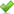 Kolor:pomarańczowyMateriał:wytrzymały nylon / obudowa w wykonaniu przeciwwybuchowymMoc światła:175 lmMoc światła tryb wysoki:175 lm/ 41 000 cd (wg ANSI/FL1)Numer Atex :II 1G Ex ia IIB T3/T4 Ga / II 2G Ex ia IIC T3/T4 GbWodoodporność:IP66Wstrząsoodporność:2mWymiary:17.92 x 7.24 x 7.29 cmZasięg światła:405 mŹródło światła:C4 LED